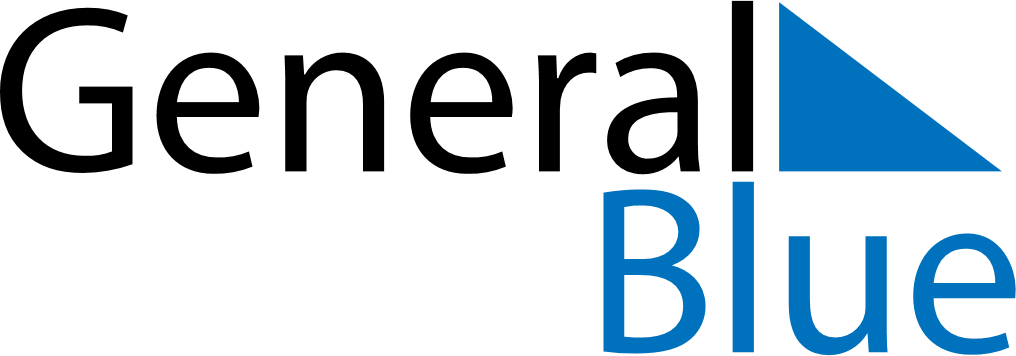 Daily PlannerMarch 10, 2024 - March 16, 2024Daily PlannerMarch 10, 2024 - March 16, 2024Daily PlannerMarch 10, 2024 - March 16, 2024Daily PlannerMarch 10, 2024 - March 16, 2024Daily PlannerMarch 10, 2024 - March 16, 2024Daily PlannerMarch 10, 2024 - March 16, 2024Daily Planner SundayMar 10MondayMar 11TuesdayMar 12WednesdayMar 13ThursdayMar 14 FridayMar 15 SaturdayMar 16MorningAfternoonEvening